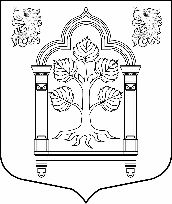 МУНИЦИПАЛЬНЫЙ СОВЕТвнутригородского муниципального образования Санкт-Петербургамуниципального округа Константиновское_________________________________________________________________________________________________________________________________________________________________________198264, Санкт-Петербург, пр. Ветеранов, д. 166,лит.А, тел./факс 300-48-80E-mail: mokrug41@mail.ruВ соответствии с письмом Комитета территориального развития Санкт-Петербурга (далее – Комитет) № 02-03-172/21-18-1 от 18.06.2021 депутат Муниципального Совета внутригородского муниципального образования Санкт-Петербурга муниципальный округ Константиновское шестого созыва Крупко Ольга Игоревна по состоянию на 18.06.2021 подала в Комитет сведения о доходах, расходах, об имуществе и обязательствах имущественного характера за 2020 год только в отношении себя, хотя по состоянию на 31.12.2020 состояла в зарегистрированном браке и имела троих несовершеннолетних детей. В соответствии Федеральным законом от 25.12.2008 N 273-ФЗ "О противодействии коррупции", Федеральным законом от 06.10.2003 N 131-ФЗ "Об общих принципах организации местного самоуправления в Российской Федерации", Муниципальный СоветРЕШИЛ:1. За нарушение норм антикоррупционного законодательства применить к депутату Муниципального Совета внутригородского муниципального образования Санкт-Петербурга муниципальный округ Константиновское шестого созыва Крупко Ольге Игоревне меру ответственности в виде предупреждения.2. Настоящее решение может быть обжаловано депутатом в суд в установленном законом порядке.3. Настоящее решение вступает в силу с момента его подписания.4. Контроль исполнения настоящего решения возложить на главу муниципального образования – исполняющего полномочия председателя Муниципального Совета Зыкову Т.В.«23» июня 2021                                                Санкт-ПетербургРЕШЕНИЕ № 11РЕШЕНИЕ № 11О принятии мер по реализации положений ч. 7.1 ст. 40 Федерального закона «Об общих принципах организации местного самоуправления в Российской Федерации» в отношении депутата Крупко О.И.Глава муниципального образования, исполняющий полномочия председателяМуниципального Совета                                                                                           Т.В. Зыкова